Obraz Rómov a Rómok v médiáchAbstrakt	Médiá majú v našej spoločnosti nezastupiteľné miesto. Okrem poskytovania informácií sú dôležitým mostom medzi rôznymi skupinami obyvateľstva. Vďaka médiám je možné scitlivovať verejnú mienku a ovplyvňovať postoje a názory väčšinového aj menšinového obyvateľstva. Táto úloha je o to viac dôležitá, ak chceme, aby začleňovanie vylúčených skupín obyvateľstva prebiehalo úspešne. Rovnako tak v oblasti budovania tolerancie sú médiá tie, ktoré môžu významne pomôcť k zvyšovaniu tolerantnosti v spoločnosti. Následné začleňovanie vylúčených skupín, ako aj tvorba politík v tejto oblasti môže mať efektívnejší priebeh.ÚvodV roku 2017 vydali Inštitút pre dobre spravovanú spoločnosť a Romano Kher – Rómsky dom mediálnu analýzu s názvom Mediálne zobrazovanie rómskej menšiny a opatrení zameraných na ich začlenenie na Slovensku. V období od 1. novembra 2015 do 31. mája 2016 bolo zanalyzovaných spolu 486 mediálnych príspevkov z oblasti vzdelávania, zamestnanosti a sociálnej politiky. Z kľúčových zistení vyplýva, že negatívne označenie rómskej menšiny sa objavovalo v približne 2 % sledovaných mediálnych príspevkov, a teda spolu v 10 z celkového množstva 486 sledovaných príspevkov. V médiách sa objavili tri rôzne negatívne označenia Rómov, a to „neprispôsobiví“, „osadníci“ a „Cigáni“. V šiestich mediálnych príspevkoch sa nachádzal prívlastok „rómsky“, ktorý bol použitý neadekvátne (napr. rómsky problém, rómska problematika a rómska otázka). Jeden z autorov ho použil v súvislosti so znižovaním šancí pri začleňovaní Rómov a uzatvára príspevok potrebou zmeniť populačnú politiku. Autori zdôrazňujú, že: „v tejto súvislosti je potrebné zdôrazniť, že samotné slovo „rómsky - rómska“ nie je negatívne. Ak sa však spája so slovom „problematika“ alebo „problém“, nadobúda negatívne konotácie a môže vzbudzovať presvedčenie, že Rómovia spôsobujú len problémy. Časté používanie uvedeného spojenia môže vyvolávať pocit, že pojem Róm je synonymom slova problém. Takýmto formulovaním sociálneho vylúčenia Rómov na Slovensku sú latentne obviňovaní príslušníci rómskej menšiny, vzhľadom na to, „rómsky problém“ naznačuje, že ide o problém Rómov. Odníma sa tým tak podiel majoritnej spoločnosti na spoločenskom vylúčení Rómov.” Ďalej zistenia uvádzajú, že priestor na vyjadrenie nebolo možné určiť v 50,2 % príspevkov alebo jeho vytvorenie bolo irelevantné. Až v 17 percentách nebol vytvorený priestor na vyjadrenie pre Rómov, napriek tomu, že sa príspevok venoval téme, ktorá sa ich týkala. Naopak, v 17,3 % dostali Rómovia priestor na vyjadrenie a boli uvedení pod menom. V 9,7 % príspevkoch sa vyjadroval na tému súvisiacu s Rómami Peter Pollák, bývalý splnomocnenec vlády SR pre rómske komunity. V 5,1 % príspevkov Rómovia dostali priestor na vyjadrenie, avšak neboli uvedení pod menom, ale skôr anonymne, pod označením „Róm“ alebo pejoratívne „osadník“ a pod. Nemenej závažné sú tie zistenia, že v približne v 61 % mediálnych príspevkoch nebolo možné určiť typ bydliska Rómov. Z celkového počtu príspevkov, kde sa bydlisko dalo zistiť, až 68 % hovorilo o Rómoch žijúcich v osadách, 26 % o Rómoch žijúcich v getách a 6 % o Rómoch žijúcich integrovane. Neprimerané mediálne pokrytie rómskych osád môže byť spôsobené tiež tým, že novinári, ktorí vyhľadávajú bulvárne a populistické námety nájdu v osadách témy priťahujúce pozornosť, ako je napríklad kriminalita, nešťastné alebo tragické udalosti, nízka vzdelanosť, dlhodobá nezamestnanosť, ktorej dôsledkom je viacgeneračná chudoba a pod. Autori uvádzajú, že takéto zobrazovanie rómskej menšiny môže mať negatívny dopad na ich vnímanie širokou verejnosťou. Okrem toho, že sa tým posilní stereotyp, že väčšina Rómov na Slovensku žije v osadách, existuje predpoklad, že bariéram a znevýhodneniam, ktorým čelia Rómovia žijúci rozptýlene medzi väčšinovým obyvateľstvom, sa venuje menšia mediálna pozornosť. Verejnosť tak nemusí byť primerane informovaná o rôznych formách, príčinách, či dopadoch pokračujúcej etnickej diskriminácie (napríklad na trhu práce alebo v prístupe k službám zdravotnej starostlivosti), ktorým čelia všetky spoločenské vrstvy Rómov. To môže mať dopad nielen na formovanie verejnej mienky, ale nevyhnutne aj na politický diskurz a tvorbu verejných politík, najmä v oblasti nastavovania a implementácie antidiskriminačných mechanizmov či vyrovnávacích opatrení. Dôsledkom toho je, že antidiskriminačné politiky (napr. mechanizmy na odstránenie etnickej diskriminácie zo strany zamestnávateľov) nepatria medzi najčastejšie politiky v mediálnom diskurze.	Podobný výskum vydal Rómsky dom – Romano kher aj v roku 2015, kde konštatovali, že podľa Atlasu rómskych komunít na Slovensku (2013) žije takmer polovica zo 400-tisíc Rómov rozptýlene medzi majoritou a i napriek tomu sa venujú novinári najviac Rómov žijúcim v osadách. Zdá sa, že extrémna chudoba, ľudia na okraji spoločnosti priťahovali novinárov oveľa viac ako tí, ktorí žijú v priemerných podmienkach. Najmä bulvárne médiá zneužívali nízke vzdelanie obyvateľov osád a ich nepripravenosť komunikovať s médiami pri tragédiách v sledovanom období.Súčasný stav	Akčný plán Stratégie pre integráciu Rómov do roku 2020 v oblasti komunikácie s majoritnou populáciou deklaroval úsilie o aktívnu komunikáciu založenú na vyvážených a objektívnych informáciách o Rómoch. Jedna z úloh bola zameraná na sledovanie médií počas troch mesiacov prostredníctvom mimovládnych organizácií. Podľa našich zistení však do dnešného dňa táto úloha nebola splnená.	Pozreli sme sa teda na najsledovanejšie slovenské televízne stanice a monitorovali sme ich programy v rozmedzí od 1. 4. 2020 do 30. 6. 2020. Zamerali sme sa predovšetkým na hlavné spravodajské televízne programy, teda správy vo večerných hodinách. Predpokladali sme, že televízne spravodajstvo patrí medzi najviac sledované. Naše monitorovanie ovplyvnila pandemická situácia v súvislosti so šírením vírusového ochorenia COVID-19. Nariadenia karanténnych opatrení sa dotkli aj marginalizovaných rómskych komunít, a teda v sledovanom období bol vyšší výskyt príspevkov z lokalít, ktoré boli pre výskyt COVID-19 uzavreté (Žehra, Krompachy, Spišská Nová Ves, Bystrany). Zistili sme, že v niektorých príspevkoch, ktoré boli z marginalizovaných rómskych komunít, sa pre obyvateľov stále používa pomenovanie „osadníci“. Taktiež sme sa pozreli na televízne projekty a seriály a na to, akým spôsobom sú Rómovia zobrazovaní, a v akých rolách vystupujú. Zistili sme, že vo veľkej miere sú Rómovia a Rómky zobrazovaní v stereotypných obrazoch, ako tí, ktorí sú menej vzdelaní, nevedia sa vyjadrovať, buď nepracujú alebo pracujú len v nízkokvalifikovaných profesiách (pomocníci na stavbách, upratovači a pod.) alebo požívajú priveľa alkoholických nápojov. Až na dve relácie, v ktorých vystupujú herci s rómskym pôvodom na pozíciách policajtky a lekárskeho záchrana, sme však žiadne iné prípady nenašli. Rómov a Rómky sme nezaznamenali ako lekárov a lekárky, právnikov a právničky, manažérov a manažérky, či kaderníkov a kaderníčky alebo predavačov a predavačky. Taktiež sme nezaznamenali žiadnych Rómov a Rómky, ktorí by vystupovali v reklamách. Tvorcovia filmových alebo televíznych projektov zobrazujú teda len život jednej skupiny obyvateľov rómskeho etnika, a to tých, ktorí žijú vo vylúčenom prostredí. Pričom podiel týchto obyvateľov (žijúcich v osídleniach mimo obce) na počet všetkých odhadovaných Rómov v rámci SR je 18,4 % k 46,5 % obyvateľov s rómskym pôvodom žijúcich v rozptyle. To znamená, že väčšina rómskeho obyvateľstva, ktorá žije v rozptyle a pracuje na pozíciách ako väčšinové majoritné obyvateľstvo, sa dlhodobo vyhýba záujmu filmárov a tvorcov televíznych projektov. Pričom, ak sa zamyslíme nad tým, že práve televízna a filmová tvorba môže vo veľkej miere ovplyvňovať tvorbu verejnej mienky a búrať stereotypy, je zarážajúce, že sa tejto oblasti nevenuje dostatočná pozornosť.Vnímame skutočnosť, že televízna a filmová tvorba má svoje limity, a preto sme sa pozreli na možnosti štátnej podpory pri tvorbe televíznych a filmových diel, ktoré by mohli nabúrať stereotypné zobrazovanie rómskej menšiny. Audiovizuálny fond je verejnoprávna inštitúcia zriadená na podporu a rozvoj audiovizuálnej kultúry a priemyslu. Fond je zriadený zákonom č. 516/2008 Z. z. o Audiovizuálnom fonde a o zmene a doplnení niektorých zákonov. Napríklad program 1 je zameraný na podporu vývoja tvorby a produkcie slovenských audiovizuálnych diel, pričom v podskupine kritérií zameraných na obsah projektu sa posudzuje aj rodová a žánrová profilácia, kultúrne a spoločenské hodnoty, rozvoj filmovej reči a osobitosti filmového zobrazenia skutočnosti. Audiovizuálny fond podporil sumou 120-tis. eur aj film Loli paradička v júli 2016, kde sa v popise projektu píše: „(....) Veronke nevadí, že Milan je od narodenia beznohý. Milanovi zasa nevadí, že Veronka je cigánka.(...).“  Ako cieľové skupiny boli zadefinovaní diváci od 15 rokov. Ľudia, ktorí sa radi pobavia a nepovažujú emócie za citové vydieranie. Obyčajní ľudia, ktorí sa môžu stotožniť s problémami hlavných postáv. Film o „ľuďoch pre ľudí.“ Je celkom zarážajúce, že už v popise projektu je jedna z hlavných postáv identifikovaná ako „cigánka“ a nie Rómka. Pozreli sme sa aj na hodnotenie projektu, ktoré vypracovali Peter Svarinský, Alena Bodingerová, Jaromír Kallista, Zuzana Očenášová a Branislav Slyško. Aj v hodnoteniach nájdeme slovné spojenia ako „cigánke dievča“ či „mladá cigánka“. Zuzana Očenášová zhodnotila projekt nasledovne: „V kontexte slovenskej kinematografie netypický projekt, ktorý však nadväzuje na svojskú poetiku zobrazujúcu prostredie kočovníkov a jarmočníkov a na zobrazovanie konfliktu majority a minority, čím získava významný spoločenský presah. Tvorivý a realizačný tím toto prostredie dôverne pozná a má potenciál zobraziť ho poeticky, ale pritom realisticky (...).“  Ako sme spomínali už vyššie, počet obyvateľov žijúcich v marginalizovaných rómskych komunitách je oveľa menší ako počet Rómov žijúcich v rozptyle medzi majoritou, a preto si myslíme, že je nesprávne zobrazovať Rómov a Rómky takýmto stereotypným spôsobom, obzvlášť, ak je hlavná postava prezentovaná ako „cigánka“.Z fondu bol napríklad podporený aj televízny seriál Dr. Ludsky v roku 2010, a to sumou 280-tis. eur. Hlavnú postavu stvárnil populárny herec Tomáš Maštalír a seriál vysielala TV JOJ v dvanástich častiach. Okrem hlavnej postavy lekára sa v seriáli stretávame aj s policajným vyšetrovateľom Goranom a ďalším doktorom Filom. Vieme si celkom dobre predstaviť, že by napríklad postava doktora Fila mala rómsky pôvod a takto by bola prezentovaná väčšinová časť rómskej menšiny. Inšpiráciu by mohli producenti či filmári hľadať v zahraničí, kde podobné úspešné projekty sa snažia búrať stereotypy o menšinách, napríklad v Nemecku vznikol veľmi úspešný televízny seriál o dialničnej polícii, kde hlavnú úlohu hrá herec s tureckým pôvodom, čo však seriál nijako špeciálne nevyzdvihuje.Záver	Mediálny obraz rómskej menšiny na Slovensku má značné medzery a nedostatky. Zobrazovanie Rómov a Rómok sa zatiaľ vo väčšine prípadov obmedzuje len na určité stereotypné obrazy a situácie a zatiaľ si mediálni tvorcovia nenašli cestu na zobrazovanie rómskej menšiny, ktorá žije v rozptyle medzi majoritou. A taktiež nenájdeme Rómov a Rómky v reklamách. Táto absencia, žiaľ, nepomáha v žiadnom prípade k scitlivovaniu spoločnosti a taktiež nepomáha k tomu, aby bola rómska menšina akceptovaná väčšinovou spoločnosťou. Rovnako tak zobrazovanie Rómov a Rómok v stereotypných situáciách nepomáha k ich začleňovaniu do spoločnosti či vzájomnej tolerancii.OdporúčaniaVypracovať kódex korektného jazyka pri zobrazovaní menšín pre novinárov a novinárky.Zriadiť v Audiovizuálnom fonde sekciu, ktorá bude posudzovať žiadosti o dotácie aj z pohľadu stereotypného zobrazovania rómskej menšiny.Tento článok je súčasťou projektu Politiky zamestnanosti realizovaného Inštitútom zamestnanosti. Tento projekt je podporený z Európskeho sociálneho fondu v rámci OP EVS .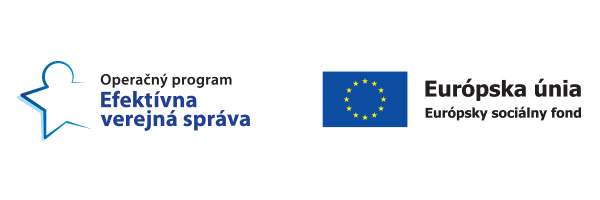 Aktivita: Zapájanie do trhu práce, september 2020Merateľný ukazovateľ: P0587Súvis s projektom: Táto analýza súvisí s aktivitou 2. Diskriminácia Rómov pri vstupe na trh práce predstavuje bariéru, ktorú je potrebné odstraňovať systematicky a hlavne je potrebné na nezákonné praktiky zamestnávateľov poukazovať. Ak má byť proces začleňovania sociálne a ekonomicky znevýhodnených obyvateľov do spoločnosti úspešný, je potrebné budovať prostredie, ktoré bude bez predsudkov a rasizmu. Žiadne systémové opatrenia totiž nebudú v praxi úspešné, ak bude v spoločnosti existovať diskriminácia a anticiganizmus.